SCANIAG-series day cab with low roof. The cab has three boarding steps that make it easy to climb into and out of the cab. An extra seat on the engine tunnel or rest break equipment can be selected as required.The cab is suitable for construction and distribution vehicles, applications where an extra spacious day cab is required.Customer benefitsGood possibilities for storage behind driver area and passenger area.  Easy to climb in and out of the cab, thanks to the low cab height and the wide boarding steps.  A safe workplace, because the cab is designed as a large safety cage around driver and passenger.The cab is certified in accordance with ECE-R 29.03.Engine type: Straight 6-cylinder diesel engine
Displacement: 12.7 dm³
Max. output at 1800 rpm: 410 hp (302 kW)
Max torque at 900-1340 rpm: 2150 Nm12-speed gearbox with range change and splitter gear and 2 reverse gears.Scania Opticruise is an automatic gear changing system for manual gearboxes.Automatic clutch control, together with Opticruise, gives a completely automated shifting system.The engine is supplied prepared for power take-off. The preparation consists of an intermediate gear which is fitted in the flywheel housing.The EG651P is mounted on the right-hand side of the gearbox at "5 o'clock". The power take-off rotates anticlockwise, seen from the rear, and is designed for direct-mounted equipment with connection DIN 5462. Ratio: 1:1.28 with low split and 1:1.58 with high split.Max. torque 800 Nm. Max. power output in continuous operation without gearbox oil cooling: 80 kWMax. power output in continuous operation with gearbox oil cooling: 120 kWMax. power output in periodic* operation: 120 kW.*50% operating time at maximum permitted output and 50% inoperative during 30-minute intervals.Wheel nut caps in stainless steel.By means of lamps, sounds and display messages in the instrument cluster the bodywork has many options for providing the driver with information. There is access to 8 lamps, all with the option to indicate with different colours. There are also a number of pre-defined display messages and a total of five different sounds. All information is adapted to Scania's information levels: alarm system, warning, information and status. In order to be able to activate 2 of the 8 positions using sound and colour, the necessary connectors and cable harnesses are fitted at the factory, 03888.For the option to program and activate all 8 positions, BCI control unit, 05837A, and ICL with full functionality, 03888A, must be selected in combination.9 different variants of symbol lens can be ordered via variant code 07331.Programmable switch, as well as complete modules, can always be relocated in the instrument panel using SDP3.If Preparation for programmable switch is specified for bodywork, with, 07682A, there is also the option to add new switches. The option creates an extra function in BICT that makes it possible to program the BCI control unit.Two space reservations for electrical bodywork switches in the instrument panel.Three 7-pin cable harnesses from the bodywork's central electric unit routed under the cab.Eight metre long bodybuilder cable for connection of equipment to the rear of the frame.Wiring is pre-routed from the central electric unit, via the passenger side A-pillar to the roof shelf on the driver's side.The dashboard is prepared with wiring for 4 extra switches, 2 on each side of the steering wheel.Additional equipment to enable remote control starting of the engine.Air Comfort, with 4-point air suspension, integrated shock absorbers and level adjustment.Two rotating warning lamps attached to the roof rails on the sides of the cab roof. The lamps are the halogen type.A switch for operating the rotating warning lamps is located in the cab.Wiring preparation for work lights on the inside of the frame below the cab, left and right-hand sides. Switch on the door panel is included.Amber-coloured side marker lamps with light-emitting diodes, temporarily fitted on the frame. The bodybuilder or other workshop must fit them in accordance with national legislation in force.With direction indicators in the side marker lamps. When the driver signals a turn using the direction indicator lever, the side marker lamps flash as well. When the hazard warning signal is activated, the side marker lamps and all direction indicator lamps flash as well.This is a European legal requirement for vehicles more than 9 metres long. Whole Vehicle Type Approval (WVTA) is not met without this.Advantages for the customerSafety: This indicator provides other road users with an earlier warning of forthcoming turns, thereby enhancing safety.Air-sprung seat with the option to adjust position, height, inclination, seat cushion length, backrest and damping.Seat with air suspension and integrated safety belt. The following settings are possible: position, height, seat cushion length and backrest.Warns with acoustic signal and warning lamp when the driver's safety belt is not buckled and speed exceeds 25 km/h.Instrument cluster with 4.1" colour display with trip computer and high resolution.Smart digital tachograph from Stoneridge that permits remote readout.Dome lamps with integrated reading lamp. Boarding lamp. Background lighting by cup holder. Lamps in the roof shelf.Supplementary internal lighting can be added by specifying with variant code family 05974 and 05975.Infotainment system with 7-inch colour screen and touch function.Orlaco rear view camera connected to the infotainment system's monitor.G 410 B6x2*4NB CHASSIS FOR MOBILE CRANE TYPE PALDRIVE 253-260.G 410 B6x2*4NB CHASSIS FOR MOBILE CRANE TYPE PALDRIVE 253-260.G 410 B6x2*4NB CHASSIS FOR MOBILE CRANE TYPE PALDRIVE 253-260.G 410 B6x2*4NB CHASSIS FOR MOBILE CRANE TYPE PALDRIVE 253-260.G 410 B6x2*4NB CHASSIS FOR MOBILE CRANE TYPE PALDRIVE 253-260.G 410 B6x2*4NB CHASSIS FOR MOBILE CRANE TYPE PALDRIVE 253-260.G 410 B6x2*4NB CHASSIS FOR MOBILE CRANE TYPE PALDRIVE 253-260.G 410 B6x2*4NB CHASSIS FOR MOBILE CRANE TYPE PALDRIVE 253-260.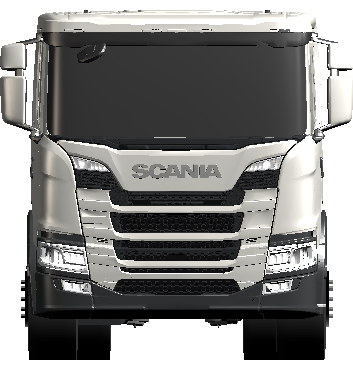 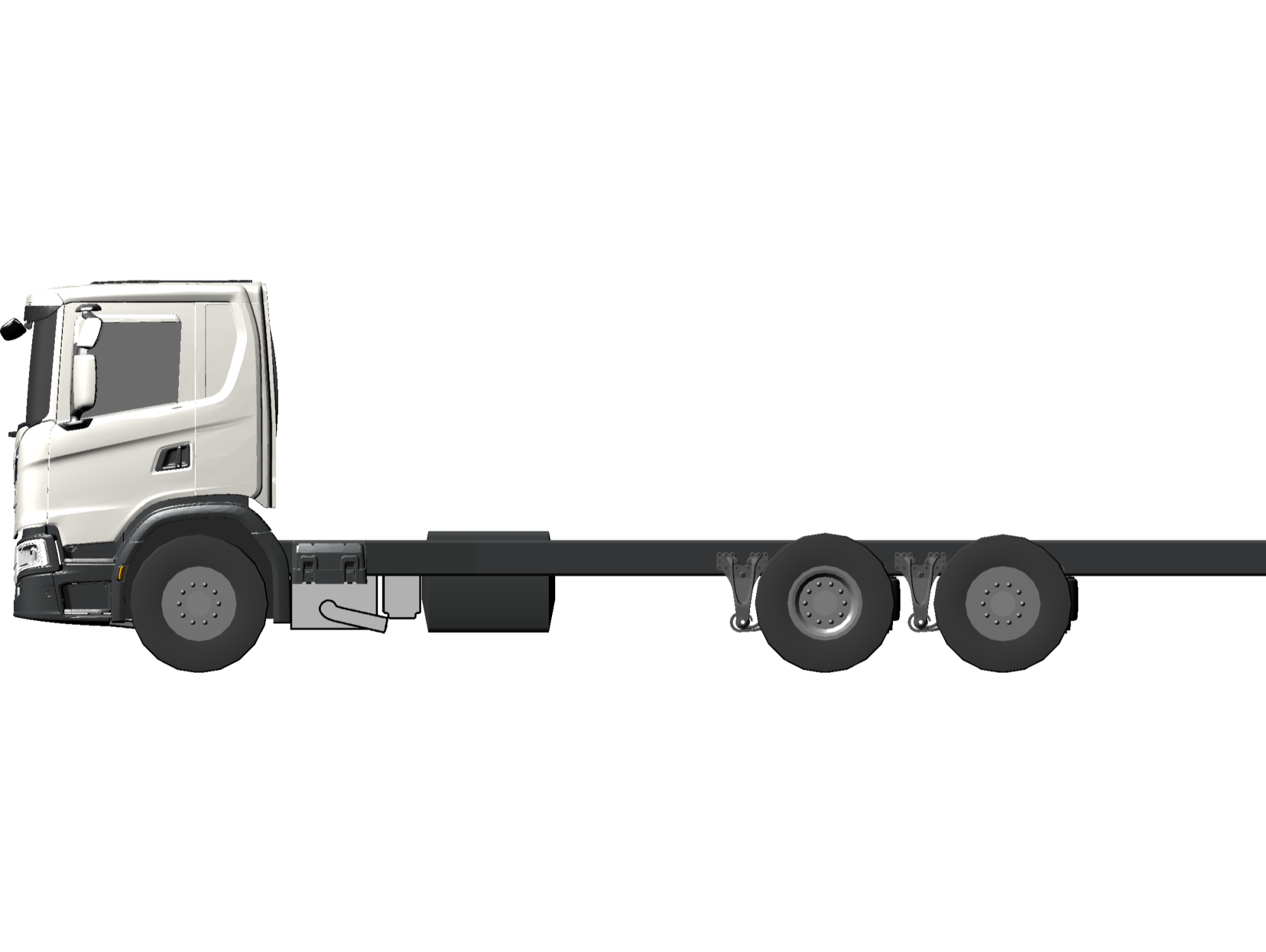 Guided OfferingGuided OfferingGuided OfferingGuided OfferingGuided OfferingGuided OfferingGuided OfferingGuided OfferingInitial selectionsInitial selectionsInitial selectionsInitial selectionsInitial selectionsInitial selectionsInitial selectionsInitial selectionsApplicationApplicationMobile crane02758BC02758BCOperationOperationRegional02759B02759BIndustryIndustryBuilding & Construction02790AG02790AGCab typeCab typeCG17L00889FL00889FLGeneralGeneralGeneralGeneralGeneralTypeTypeTypeTypeTypeChassis adaptationBasic01163BWheel configuration6x2*400448NChassis heightNormal00272BSuspension systemAir front + Air rear00828BSteering wheel positionleft hand00403BCertificates and platesCertificates and platesCertificates and platesCertificates and platesCertificates and platesWVTA, Whole Vehicle Type Approval according to ECIncomplete04049BCO2 declaration datawith07202APlate languageEnglish00003BDimensionsDimensionsDimensionsDimensionsDimensionsChassis width2550 mm00058EMax truck height4 meters 96/53/EG03239AAxle distance4750 mm01406JDDimension JA/BEP L020 (Bodywork Exchange Parameters)3350 mm01537MXBogie distance rear axle 1-21350 mm05737ESteering angle 1st, RH turn43 max01345ARSteering angle 1st, LH turn47 max01346BDWeightsWeightsWeightsWeightsWeightsLegal weight 1st axle9000 kg02751ELegal weight 2nd axle11500 kg02752GELegal weight 3rd axle7500 kg02753CEGVW legal26000 kg06175IQGVW technical28000 kg06177JKEngineEngineEngineEngineEngineEngineEngineEngineEngineEnginePropulsioncombustion engine04034AFuelDiesel00520AEmission levelEuro 602471JEngine typeDC13 163 410 hp Euro 6 /Japan Emission 201600408TFSCR, Selective Catalytic Reductionwith03488ANOx controlWith03636ATorque reduction NOx-controlWith03719AOil level indicationWith03829ANoise suppression81/82 dBA R51.0300472AFAir intakeAir intakeAir intakeAir intakeAir intakeAir intakefront02253ECab air filter typenormal08400ACooling systemCooling systemCooling systemCooling systemCooling systemCoolant freeze pointFreezing point -40 degrees Celsius03925BExhaust systemExhaust systemExhaust systemExhaust systemExhaust systemExhaust silencer executionCompact01967DExhaust outlet, directionbackwards00392BSilencer length623 mm04329BExhaust silencer longitudinal position (XM)2650 mm04810EGearboxGearboxGearboxGearboxGearboxGearboxGearboxGearboxGearboxGearboxGearboxGRS89500017TGGear selector positionSteering wheel03574BOpticruiseOpticruiseOpticruiseOpticruiseOpticruiseOpticruiseWith02519APerformance modesEconomy, standard, power05112ACruise control with active predictionWith04844AKickdownWith04370AStarter interlock gearselectorWith05735AClutchClutchClutchClutchClutchClutch systemautomatic03575BAxlesAxlesAxlesAxlesAxlesFront axlesFront axlesFront axlesFront axlesFront axlesAxle weight front, technical9000 kg00073TRear axlesRear axlesRear axlesRear axlesRear axlesBogie weight, technical19000 kg (11500 + 7500)00552AMRear axle gearR78000021AKRear axle gear ratio2,9200022AZDifferential lockwith00020ATag axleTag axleTag axleTag axleTag axleTag axle liftwith00086ATag axle steering disengageablewith07277APTOPTOPTOPTOPTOClutch independent PTOClutch independent PTOClutch independent PTOClutch independent PTOClutch independent PTOPower Take-Off EDPrepared04827APTOPTOPTOPTOPTOPTO EG rear typeEG651P06392AKFuel tanksFuel tanksFuel tanksFuel tanksFuel tanksGeneralGeneralGeneralGeneralGeneralFuel tank, right hand side400W aluminium02627WRFuel tank locationNormal01368BFuel filler caplockable00518AFuel label according to ECwith07462AFuel heaterwith00557AFuel splash protectionWith03974ASCR tanksSCR tanksSCR tanksSCR tanksSCR tanksSCR heating systemWith04287ASCR reductant tank volume side RHS80 dm304318ESCR reductant tank filler capLockable04334AChassisChassisChassisChassisChassisFrameFrameFrameFrameFrameFrame, typeF95000458BBodywork holes configuration frameentire frame length07432ASteeringSteeringSteeringSteeringSteeringFront axle steering system typehydraulic07281BSteering force 70/311/EECWith01367AManoeuvrability according to 97/27/ECYes02127ASteering wheel typebasic with chrome details02153GAdjustable steering wheeltilt + slide02991CSuspension frontSuspension frontSuspension frontSuspension frontSuspension frontAir spring height, frontNormal01334ASuspension rearSuspension rearSuspension rearSuspension rearSuspension rearAir suspension rear type2-spring03226AShock absorber rear axleWith02259ALevel adjustment speedFast02487FLevel adjustment control truck/trailerTruck04029AAlternative predefined chassis levelsexhausted bellows + 2 memory02488FLoad transfer according to EC 97/27yes02972ALoad limitat 11500 kg00084DLoad transferwith01353AALoad transfer, tag axle positionalways down01528ALoad transfer limit11500 kg06028BLoad transfer manoeuvringmax load transfer request06029BSpeed limitation for load transfer30 km/h01911DAxle load displayFront and rear02478AAnti-roll barAnti-roll barAnti-roll barAnti-roll barAnti-roll barAnti-roll bar, frontExtra stiffness00092DElectricsElectricsElectricsElectricsElectricsBattery230 Ah00095AMBattery positionLeft hand side03979AAlternator charge180 A01122XWheels & MudguardsWheels & MudguardsWheels & MudguardsWheels & MudguardsWheels & MudguardsTyresTyresTyresTyresTyresTyre type front axle385/65R22.5 Regional Steer Bridgestone  Duravis R-STEER 00208905MTTyre type rear axle315/80R22.5 Regional Drive Bridgestone  Duravis R-DRIVE 00208906LGTyre type tag axle behind drive axle385/65R22.5 Regional Steer Bridgestone  Duravis R-STEER 00208908MTRimsRimsRimsRimsRimsRim type front axle22.5 x 11.75 steel05001FARim type rear axle22.5 x 9.00 steel05002DARim type tag axle behind drive axle22.5 x 11.75 steel05004FAWheel equipmentWheel equipmentWheel equipmentWheel equipmentWheel equipmentWheel nut coversteel stainless00148BWheel chock2 pieces01233BMudguard frontMudguard frontMudguard frontMudguard frontMudguard frontFront mudguard size675 mm05071BSpray-suppression according to EU 109/2011With05828ASpray suppressionwith01421AMudflap, frontwith00053CBrakesBrakesBrakesBrakesBrakesBrake systemBrake systemBrake systemBrake systemBrake systemBrake categoryAB01493ABBrake adaptationRigid00039BWheel brakedisc01405BBrake control combinationelectronic with disc brake02647BHill holdhill hold03485CESP, Electronic Stability ProgrammeWith, disabling02439BESP setting for ABS trailerWith04386AAPS, Air Processing SystemAir management02458BParking brake systempneumatic06171AParking brake trailer controlbraked by service line05848AWheel brakesWheel brakesWheel brakesWheel brakesWheel brakesBrake chamber type 1st frontmembrane + spring00028BBrake chamber type, 1st rearmembrane + spring00008BBrake chamber type trailing tag axlemembrane + spring01175BAuxiliary brakesAuxiliary brakesAuxiliary brakesAuxiliary brakesAuxiliary brakesAuxiliary brake controlautomatic06302BTrailer brakesTrailer brakesTrailer brakesTrailer brakesTrailer brakesTrailer brakewith00027ABody and chassis adaptationBody and chassis adaptationBody and chassis adaptationBody and chassis adaptationBody and chassis adaptationRigidRigidRigidRigidRigidDrawbeamwith01529CDrawbeam typeCentral DB7A01536TDrawbeam positionretracted 300 mm03717JBodywork interfaceBodywork interfaceBodywork interfaceBodywork interfaceBodywork interfaceBodywork Communication Interface, BCIwith05837ABodywork info in Instrument ClusterWith03888ASymbol lens instrument clusterflatbed truck with crane07331GBodywork programmable switch preparationwith07682APushbutton BCI reserved quantity2 pcs06793BSwitch positions BWE reserved quantity207128BCable harness for bodybuilder7+7+702411FCable harness for bodybuilder frame8 m03023DCable harness for bodybuilder roofWith03024ACable harness additional switchesWith03314ARemote control engine startPrepared03313BTrailer connectionsTrailer connectionsTrailer connectionsTrailer connectionsTrailer connectionsTrailer electric connector1x15 pole ISO 1209800664DMiscellaneousMiscellaneousMiscellaneousMiscellaneousMiscellaneousRegistration plate holder rear typePanel04499ACab exteriorCab exteriorCab exteriorCab exteriorCab exteriorCab generalCab generalCab generalCab generalCab generalCab suspensionair comfort02521GCab tiltingmechanical01659BExteriorExteriorExteriorExteriorExteriorRoof raillong01401ESun visor, externalwith00060AHorn in front, typecompressed air 118 dB05174AFront bumperFront bumperFront bumperFront bumperFront bumperFront Underrun Protection, FUP directiveFUP device02398BBumper protrusion0 mm04932ABumper beam vertical positionhigh05065AWindowsWindowsWindowsWindowsWindowsWindscreenTinted02313ADoor window glass typesingle05084AWindow, rear wallwithout00066BMirrorsMirrorsMirrorsMirrorsMirrorsRear view mirror glass driver sidespherical04935BRear view mirror glass passenger sidespherical04936BRear view mirror typeA04934ARear view mirror casing shapesmooth06784ARear view mirror heatingwith04937ARear view mirror electrical adjustablepassenger and driver side05128BWide angle mirrorDriver + passenger side02181CClose-proximity mirrorelectrical adjusted + heating04938CFront view mirrorelectrical adjusted + heating01902ELock and alarmLock and alarmLock and alarmLock and alarmLock and alarmLocking type cabremote central locking05123CFrequency remote lock433 MHz03889ANumber of keys/remotesFour02343BLampsLampsLampsLampsLampsHeadlamp typeH702983EDipped beam automaticwith05058AHeadlamp asymmetryRight hand00474ADaytime Running Light, DRL functionWith LED DRL + position lamps03908BHeadlamp levellingmanual02415CHeadlamp cleaningWith02416ASpotlamp in roofwith05051ASpotlamp in front grille panelwith05052AFog lamp front typeLED 3 diods06044CEnd outline marker lampWhite01313ABeaconWith01330AWorking lamp rear wall cab topwith05900AWorking lamp side below cabprepared04742BWorking lamp rear endleft hand and right hand side preparation04743DSide marker lampsTemporarily mounted00313BSide marker lamp direction indicationwith07176ATaillamp typeLED03981BTaillamp positionon bracket01532AReverse alarmWith disabling02412BCab interiorCab interiorCab interiorCab interiorCab interiorSeatsSeatsSeatsSeatsSeatsSeat category, driver sidemedium A01431BSeat category, passenger sidebasic01432CSeat upholstery driver sideknitted + woven05028BSeat upholstery passenger sideknitted + woven05029BSeat adjustable shock absorber driver sidewith05022ASeat heating driver sidewith05024ASeat armrest driver sidewith05026AWarning signal for unconnected seat beltlamp and audio signals01511CStoragesStoragesStoragesStoragesStoragesInstrument panel additional moduleaccessory panel06311BInstrument panel table centre positionwith07218ARear wall storageOpen02042DStorage barsmall05210BExternal storage compartmentDriver and passenger side02530CInteriorInteriorInteriorInteriorInteriorWall panel and headlining materialvinyl02299ADoor trim panel typeblack plastic09109ASun visor driver doorblind06172BBoarding grab handle colourblack08081ACurtain door & windscreenpreparation00143BProtective mats floorrubber02162AMat centre floorrubber02168AInstrumentsInstrumentsInstrumentsInstrumentsInstrumentsInstrument panel finishhard02172EInstrument cluster4 inch screen km/h02301PWindow winder control activationignition on or unlocked door07411ATachographsmart Stoneridge02303ESTachograph data uploadWith03956ASpeed limitation89 km/h06445GJSpeed limitation legal90 km/h06446HScania Lane Departure Warning, LDWWith03601AAdvanced Emergency Braking, AEBWith04335AClimate systemClimate systemClimate systemClimate systemClimate systemClimate system heatingwith05208AAir conditioningwith00097AClimate system controlautomatic02200BAuxiliary heatingWTA cab + engine heater 6 kW00118PLightingLightingLightingLightingLightingInternal lightingambient04843CCommunicationsCommunicationsCommunicationsCommunicationsCommunicationsInfotainment system2 DIN with 7 inch screen (Premium)05120BInfotainment buttons on steer wheelwith05203AInfotainment voice controlwith05325ALoudspeaker4 x 20W with dual coil02176CDigital audio broadcast radiowith06079ANavigation map data regionEurope07754ABluetoothWith03885AUSB IP driver sideUSB06498AUSB IP centre positionUSB06499AUSB charging port on instrument panel passenger sidewith05205ACB radioprepared 12V with speaker00391DCommunicatorC300 complete03808CCamera system FFUrear camera chassis infotainment screen03832H12/24V socketsBasic05750AManualsManualsManualsManualsManualsDriver´s manual languageGerman06151CDriver's manual extra languageEnglish06152ARescue equipmentRescue equipmentRescue equipmentRescue equipmentRescue equipmentRescue equipmentRescue equipmentRescue equipmentRescue equipmentRescue equipmentHose for tyre inflation20 meter00035BJackwith00466ERescue equipment except fire extinguisherwith00083FWarning triangle2 pieces06534BBulb and tool kitwith05133AColourColourColourColourColourCabCabCabCabCabCab paint typesolid06527ACab colour whiteIvory White06491AChassisChassisChassisChassisChassisChassis colour greySub Grey06778APMulti Colour Concept (MCC)Multi Colour Concept (MCC)Multi Colour Concept (MCC)Multi Colour Concept (MCC)Multi Colour Concept (MCC)Front grille upper panel colourcab colour06010AFront grille upper ribs colourcab colour06021AFront grille lower panel colourcab colour06022AFront grille lower ribs colourcab colour06023ARear view mirror cover paintedcab colour06024ASun visor external paintedcab colour06026ALogisticsLogisticsLogisticsLogisticsLogisticsMarket logisticsMarket logisticsMarket logisticsMarket logisticsMarket logisticsCountry codeDK - Denmark01256DK